 Załącznik nr 2 do zapytania ofertowego.Wydatek współfinansowany przez Unię Europejską ze środków Europejskiego Funduszu Społecznego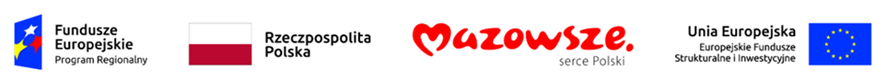 Formularz ofertyFormularz oferty sporządza się w oparciu o Zapytanie ofertowe.Wykonawca: Oświadczamy, że nie podlegamy wykluczeniu na podstawie ar. 7 ust. 1 ustawy z dnia 13 kwietnia 2022 r. o szczególnych rozwiązaniach w zakresie przeciwdziałania wspieraniu agresji na Ukrainę oraz służących ochronie bezpieczeństwa narodowego (Dz. U. poz. 835)Przedmiot zamówienia:Zgodny z zapytaniem ofertowym, którego dotyczy wypełniany formularz.Warunki udziału w postępowaniu: Należy wykazać spełnienie przez Wykonawcę wymagań w zakresie warunków udziału w postępowaniu, określonych w zapytaniu ofertowym. W przypadku zbyt małej lub zbyt dużej liczby punktów do wpisania informacji, należy odpowiednio dodać lub usunąć punkt. Wymagane dokumenty:Wypełniony formularz oferty złożony za pośrednictwem platformy zakupowej Zamawiającego złożony w formie elektronicznej lub pisemnej lub dokumentowej.(Oświadczenie woli ma formę elektroniczną, o ile zostanie opatrzone kwalifikowalnym podpisem elektronicznym, forma pisemna polega na umieszczeniu na dokumencie własnoręcznego podpisu, dla zachowania formy dokumentowej wystarczy złożenie oświadczenia woli w sposób umożliwiający ustalenie osoby składającej oświadczenie na dokumencie, którym jest nośnik informacji umożliwiający zapoznanie się z jej treścią.) Imię i nazwisko trenera:.W przypadku, gdy do poprowadzenia zostanie wskazany więcej niż jeden trener, punkty 2-5 należy powielić i wypełnić osobno dla każdego trenera.W przypadku zbyt małej lub zbyt dużej liczby punktów, należy odpowiednio usunąć lub dodać punkt.Wymagane wykształcenie i doświadczenie zawodowe trenera:Wymagane doświadczenie trenera – przeprowadzone szkolenia:Wymagane doświadczenie trenera – przeprowadzone szkolenia online w czasie rzeczywistym:Należy wykazać minimum 5 szkoleń z wymienionych w punkcie 4, które zostały zrealizowane dla jednostek samorządu terytorialnego. Jeśli wśród wymienionych szkoleń jest więcej niż 5 szkoleń dla jednostek samorządu terytorialnego, można również je wykazać, dodając kolejne punkty.Wymagania w zakresie klauzul społecznych: Czy w związku z realizacją przedmiotu zamówienia zostanie spełniona klauzula społeczna?Wybierz właściwe, zaznaczając kwadrat przy wybranej opcjiTak Nie Jeśli klauzula społeczna zostanie spełniona, wraz z ofertą należy przesłać wypełnione i podpisane oświadczenie – załącznik nr 4 do zapytania ofertowego.Koncepcja i program szkolenia:Poprzez program szkolenia zostaną zrealizowane cele szczegółowe określone w zapytaniu ofertowym. W przypadku zbyt małej lub zbyt dużej liczby punktów do wpisania zagadnień programowych, należy odpowiednio dodać lub usunąć punkt.(koncepcja i program szkolenia może stanowić załącznik do formularza)Harmonogram dni szkoleniowych:Koszt szkolenia:Koszt szkolenia dla każdej grupy będzie jednakowy. Całkowity koszt szkolenia stanowi sumę kosztów dla maksymalnie 4 grup szkoleniowych.podpisano kwalifikowanym 
podpisem elektronicznymJeżeli Wykonawca nie posiada kwalifikowanego podpisu elektronicznego, formularz należy przesłać w postaci elektronicznej opatrzonej podpisem zaufanym lub podpisem osobistym.